                                 Kangurki Temat: Wesołe zabawy ze zwierzątkami.Witajcie moi mili!!!.
Zapraszam do wspólnej zabawy.Pamiętajmy, że ruch to zdrowie . Zapraszam do  zabawy pt. „Głowa, ramiona …”https://www.youtube.com/watch?v=30BVfTvlsrENa dzisiejszych zajęciach dowiemy się jakie zwierzęta można spotkać w wiejskiej zagrodzie. Zapraszam do obejrzenia filmu edukacyjnego „Farma Pikuś i Mruczek”. Rozpoczniemy od zagadek słuchowych „Jakie zwierzę wydaje taki dźwięk ?”.Następnie zobaczycie prezentację poszczególnych zwierząt (możecie tu wspólnie naśladować odgłosy zwierząt). A na koniec zabawa „Gdzie ukryło się zwierzątko? – utrwalimy stosunki przestrzenne. Zaczynamy !!!https://www.youtube.com/watch?v=vQbS0Dm0CjAUdało Wam się wykonać wszystkie zadania ???  Brawo !!!
Mam nadzieję, że tak i świetnie się przy tym bawiliście.Następnie proponuję pracę plastyczno-techniczną „Świnka”.
Proszę wyciąć świnkę, pokolorować ją kredkami i złożyć.Pamiętajmy o posprzątaniu swojego stanowiska pracy !!! Ścinki wyrzucamy do kosza, kredki odkładamy na swoje miejsce.  Karta pracy  ŚwinkaA teraz spróbujcie zbudować z klocków zagrodę dla naszej świnki   Kto ma w domu figurki zwierząt może je dołożyć i nimi manipulować podczas zabawy tematycznej „W wiejskiej zagrodzie”. Pamiętajcie, że po skończonej zabawie odkładamy zabawki na swoje miejsce i koniecznie myjemy ręce !!!Proszę wykonać karty pracy .
Dla chętnych Karty pracy – Zwierzęta z wiejskiej zagrodyRelaksacja – Wierszyki masażykihttp://brzuze.kei.pl/spugoszcz/przedszkole/images/wierszyki.pdfZabawy sensoryczne cd.Kolorowe woreczkiKażdy może zostać czarodziejem, a przy okazji przekonać się, jak powstają barwy. Dozabawy potrzebnych będzie kilka plastikowych woreczków z zamknięciem strunowym i farbyw kolorach podstawowych: żółtym, niebieskim i czerwonym. Do każdego woreczkawlewamy po odrobinie farby w dwóch kolorach w taki sposób, żeby kleksy znajdowały się wprzeciwległych rogach, i szczelnie zamykamy. Maluch ugniatając woreczek miesza barwyi na jego oczach dzieją się prawdziwe czary-mary. Zabawa pokazuje związki przyczynowo-skutkowe, a przy okazji pozwala ćwiczyć mięśnie dłoni i koordynację ręka – oko.Balonowe stempelkiDo różnokolorowych baloników nalewamy wodę (wystarczy tyle, żeby je obciążyć), w tensposób powstaną stempelki. Przygotowujemy paletę z farbami i można rozpocząć zabawę.Balonowe stempelki są miękkie i elastyczne, przelewająca się w środku woda przyciągauwagę i sprawia, że dobrze leżą one w rączkach. Jak malować balonami? Odbijać pieczątki,używać jak szerokiego pędzla albo toczyć po papierze jak piłkę.https://dziecisawazne.pl/15-zabaw-sensorycznych-dla-maluszkow/.                                       KARTY PRACY             POKOLORUJ DOKŁADNIE ZWIERZĘTA                                  ZAGRODY WIEJSKIEJ 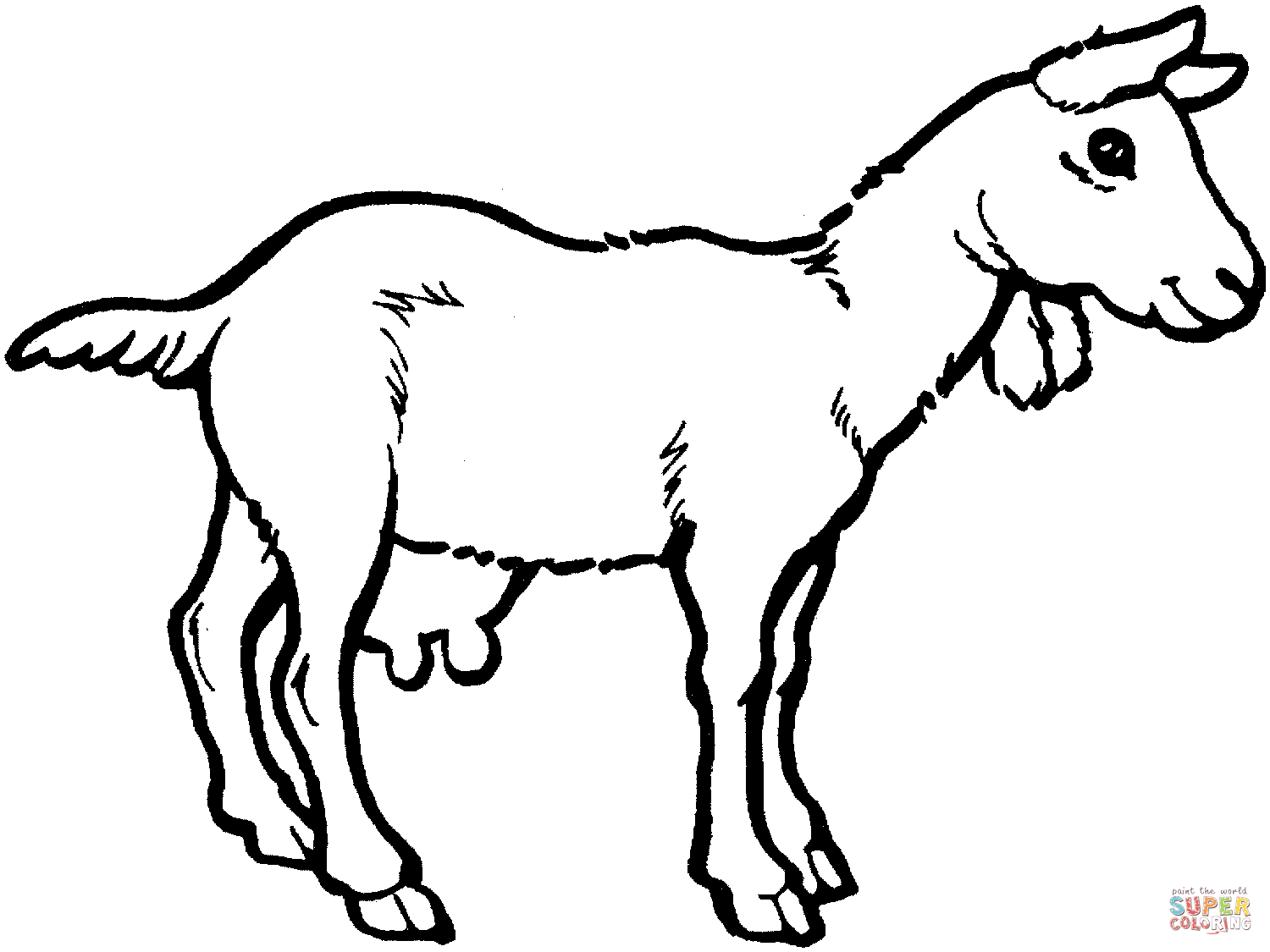 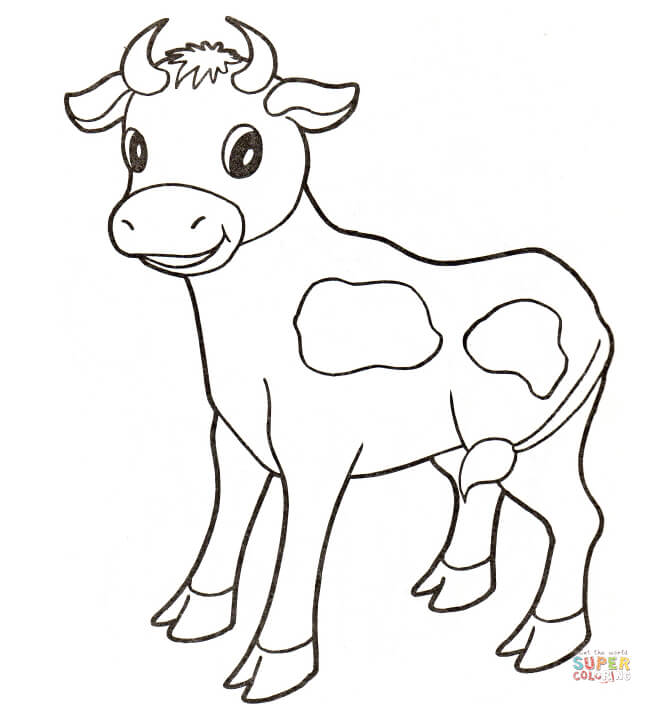 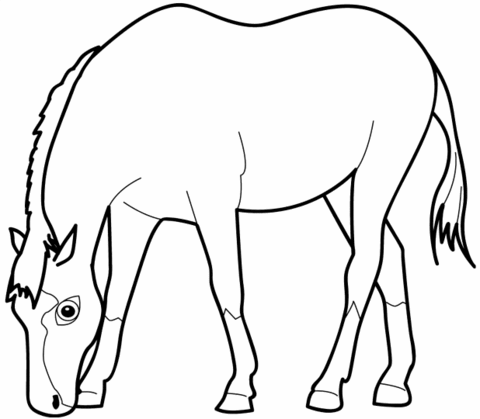 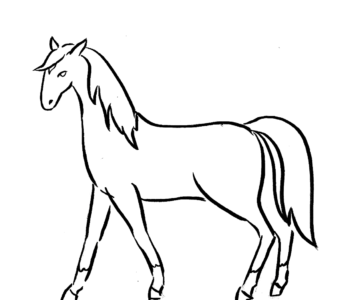 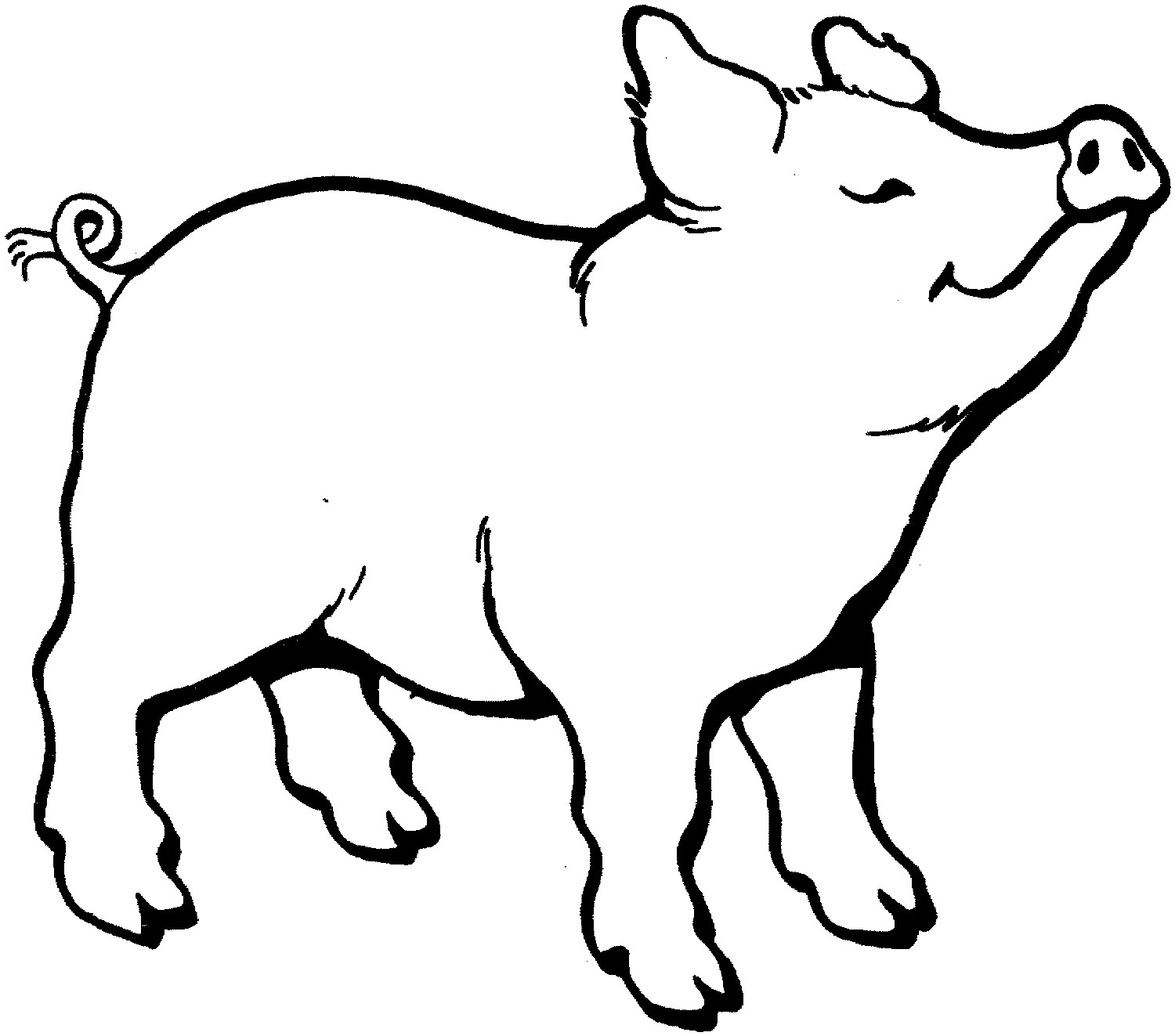 